załącznik nr 1Źródło finansowania:.……………………………..…nr limitu:………….. nr zamówienia:………………...nr badania statutowego:…………………………………………………………………………(pieczęć jednostki rejestrującej)Polecenie wyjazdu służbowego nr……………………………z dnia………………………………dla ………………………………………………………………………………………………………..imię i nazwisko……………………………………………………………………………………………………………stanowisko służbowe, jednostkado ………………………………………………………………………………………………………...miejscowość……………………………………………………………………………………………………………nazwa instytucji, adresna czas od:……………………………………..do:…………………………………………….dzień, m-c, rokdzień, m-c, rokw celu …………………………………………………………………………………………………….……………………………………………………………………………………………………………środek lokomocji:………………………………………………………………………………………..rodzaj, klasaDodatkowe adnotacje umożliwiające prawidłowe rozliczeniekosztów podróży (dot. rachunku kosztów podróży)……………………………………………….podpis Dyrektora jednostki/Kierownika badania statutowego…………………………………………………………………………………………………………………………………….................................................................…………………………………..data, pieczątka i podpis zlecającego wyjazddata i podpisProszę o wypłacenie zaliczki w kwocie:……………………………… słownie………………………………………………………………………………………………………………………………………………………….w kasie/na rachunek bankowy*…12))właściwy jak do przelewów wynagrodzeńinny tj.:……………………………………………………………………………………………………..na pokrycie wydatków zgodnie z poleceniem wyjazdy służbowego nr…………………………………Zobowiązuję się rozliczyć z pobranej zaliczki w terminie 14 dni od dnia zakończenia podróży służbowejupoważniając równocześnie uczelnię do potrącenia kwoty nierozliczonej zaliczki z najbliższej wypłatywynagrodzenia.*niepotrzebne skreślić…………………………………………………..data i podpis delegowanego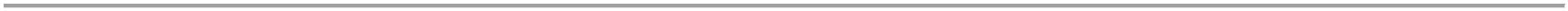 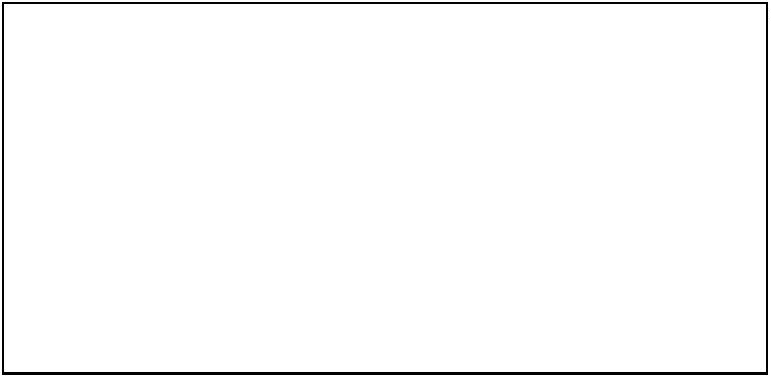 Rachunek kosztów podróżyWYJAZDmiejscowośćPRZYJAZDŚrodeklokomocjiKoszty przejazduzł grdatagodz.miejscowośćdatagodz.Koszty przejazdu samochodem niebędącym własnością uczelniLiczba przejechanych kilometrówStawka za 1 kilometrSprawdzono pod względem merytorycznymRyczałt na dojazdyRazem przejazdy, dojazdy………………………………………………….data i podpis osoby zlecającej wyjazdDietyRachunek sprawdzono pod względem formalno-rachunkowymNoclegi wg rachunkówNoclegi - ryczałt…………………………………………………………data i podpisInne wydatki wg załącznikówZatwierdzonoRAZEMWypłacona zaliczkaDo wypłaty przelewemNa kwotę zł…………………… słownie…………………………….……………………………………….……………………………….Zwrot pozostałej zaliczki dokasy U  PZałączam:Data:…………………………1) oświadczenie dotyczące posiłków i noclegów2) pozostałe dowody (ilość)…………………………………………………………Kwestor…………………..……...KanclerzNiniejszy rachunek przedkładamKwituję odbiór zł…………………………. słownie………………….………………………………………………………………………... ……………………………………………………………data i podpisData i podpis:………………………………………………………….Należność wypłacić w kasie/na rachunek bankowy*1) właściwy jak do przelewów wynagrodzeńDEKRETACJAWnSUMAMa2) inny tj.:…………………………………………………………………………………………………………..Podpis:………………………………………....*niepotrzebne skreślićUniwersytet Pomorski w SłupskuZatwierdzono na kwotę zł…………………………… słownie…………………………………………………………………………………………………………………………………………………………..data:………………………………………………………………………..KwestorKanclerzWypłacono/przelano data:……………….. podpis…………………………………………………….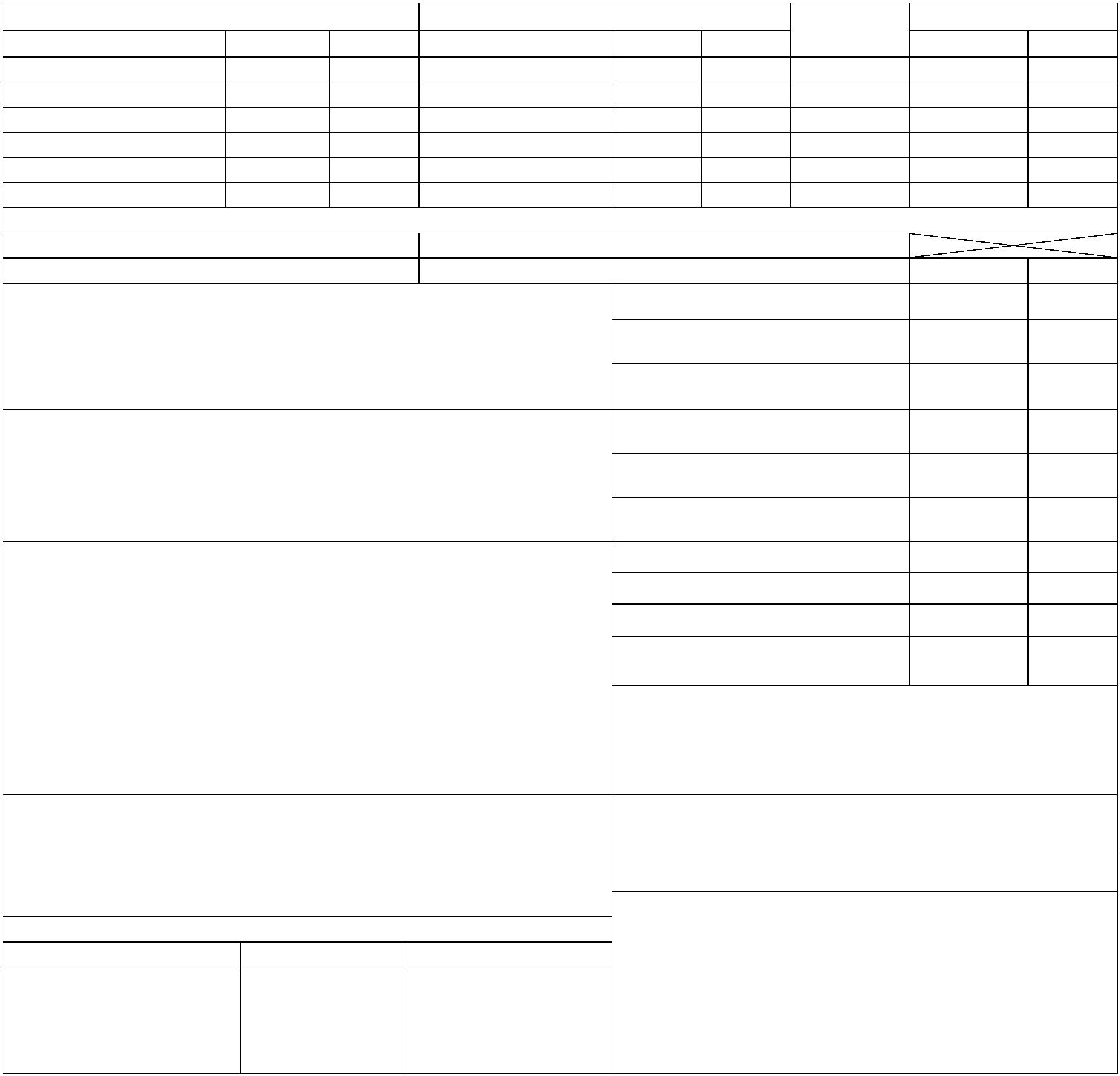 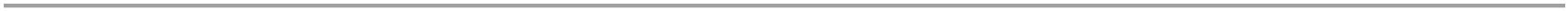 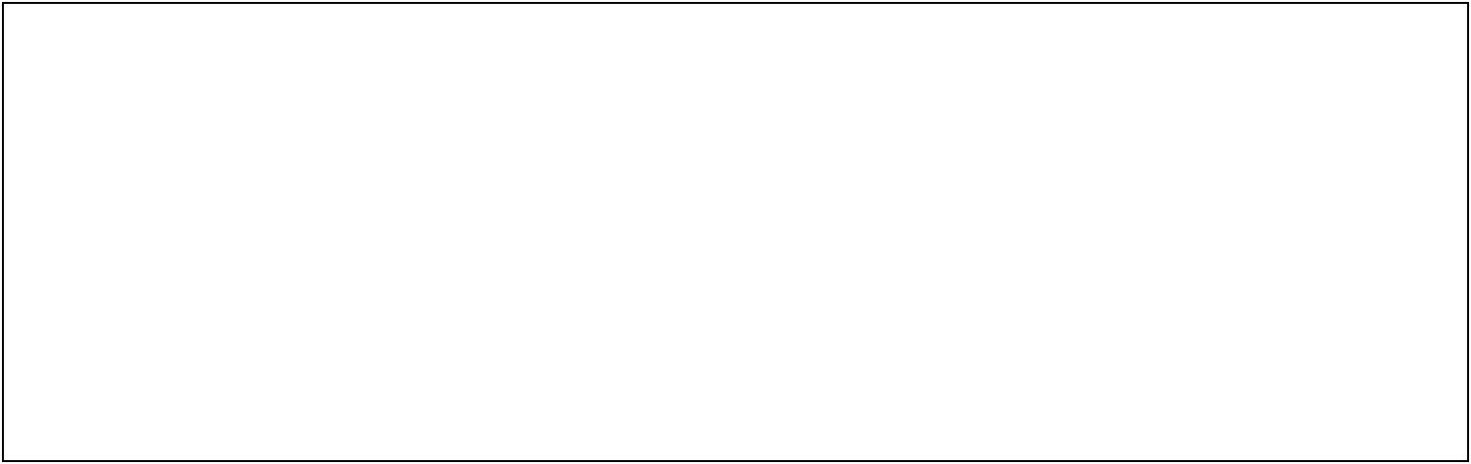 